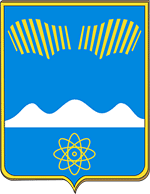 АДМИНИСТРАЦИЯ ГОРОДА ПОЛЯРНЫЕ ЗОРИ С ПОДВЕДОМСТВЕННОЙ ТЕРРИТОРИЕЙПОСТАНОВЛЕНИЕ«____»  мая  2021 	г.	                                                                                        №___ О внесении изменений в состав комиссии по профилактикеправонарушений в муниципальном образовании г. Полярные Зори с подведомственной территорией1. Внести в состав комиссии по профилактике правонарушений в муниципальном образовании г. Полярные Зори с подведомственной территорией, утвержденный постановлением администрации города Полярные Зори с подведомственной территорией от 23.10.2012 № 1099 (в редакции постановления администрации города от 30.09.2020 № 666)  изменения, изложив  его в новой  редакции согласно  приложению.2. Настоящее постановление вступает в силу со дня официального опубликования.Глава города Полярные Зорис подведомственной территорией					         М.О. ПуховВизы согласования:Правовой отдел _________________ «____» мая 2021 г.Степанова С.К.1-дело, 1- членам комиссииПриложениек постановлению администрациигорода Полярные Зори« ___» мая 2021 г. № ___СоставКомиссии по профилактике правонарушений в муниципальном образовании г. Полярные Зори с подведомственной территориейГиринович И.С.- председатель  комиссии, заместитель   главы г.  Полярные   Зори;Мельник Ю.П. - заместитель председателя комиссии, председатель Совета депутатов г.Полярные Зори (по согласованию);Михальченко М.И. – инспектор 1 категории отдела по культуре и делам молодежи администрации  г. Полярные  Зори, секретарь комиссии.ЧЛЕНЫ КОМИССИИ:Шунаев В.В. - начальник отдела участковых уполномоченных МО МВД "Полярнозоринский" (по согласованию);Степанова С.К.– начальник отдела по культуре и делам молодежи  администрации  г. Полярные   Зори;Хусанова Э.Э.- начальник  миграционного   пункта  МО МВД России «Полярнозоринский» (согласованию);Горский С. А.- начальник отделения ЛРР по  Кандалакшскому  и Полярнозоринскому  районам Управления  Россгвардии  по Мурманской  области (по согласованию);Пухова  О.С. - заместитель  директора  ДК  н.п. Африканда;Денисова Г.В. - заместитель начальника финансового отдела администрации г. Полярные Зори;            Серебренникова Е. В. - зам. начальника отдела образования  г.Полярные Зори.             Долбенко О.А. - главный специалист сектора по работе с несовершеннолетними, заместитель председателя КДН и ЗП;           Сокол Л. Л. - заведующая учебно-воспитательным отделом ГАПОУ МО «ПЭК» (по согласованию);           Логинова  Г. А. -  юрисконсульт  ФГБУЗ МСЧ № 118 ФМБА России (по согласованию).